Intanto l’innominato, ritto sulla porta del castello, guardava in giù; e vedeva la bussola venir passo passo, come prima la carrozza, e avanti, a una distanza che cresceva ogni momento, salir di corsa il Nibbio. Quando questo fu in cima, il signore gli accennò che lo seguisse; e andò con lui in una stanza del castello.- Ebbene? - disse, fermandosi lì.- Tutto a un puntino, - rispose, inchinandosi, il Nibbio: - l’avviso a tempo, la donna a tempo, nessuno sul luogo, un urlo solo, nessuno comparso, il cocchiere pronto, i cavalli bravi, nessun incontro: ma...- Ma che?- Ma... dico il vero, che avrei avuto più piacere che l’ordine fosse stato di darle una schioppettata nella schiena, senza sentirla parlare, senza vederla in viso.- Cosa? cosa? che vuoi tu dire?- Voglio dire che tutto quel tempo, tutto quel tempo... M’ha fatto troppa compassione.- Compassione! Che sai tu di compassione? Cos’è la compassione?- Non l’ho mai capito così bene come questa volta: è una storia [p. 396 ]la compassione un poco come la paura: se uno la lascia prender possesso, non è più uomo.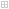 - Sentiamo un poco come ha fatto costei per moverti a compassione.- O signore illustrissimo! tanto tempo...! piangere, pregare, e far cert’occhi, e diventar bianca bianca come morta, e poi singhiozzare, e pregar di nuovo, e certe parole..." Non la voglio in casa costei, - pensava intanto l’innominato.- Sono stato una bestia a impegnarmi; ma ho promesso, ho promesso. Quando sarà lontana... " E alzando la testa, in atto di comando, verso il Nibbio, - ora, - gli disse, - metti da parte la compassione: monta a cavallo, prendi un compagno, due se vuoi; e va’ di corsa a casa di quel don Rodrigo che tu sai. Digli che mandi... ma subito subito, perché altrimenti...Ma un altro no interno più imperioso del primo gli proibì di finire. - No, - disse con voce risoluta, quasi per esprimere a se stesso il comando di quella voce segreta, - no: va’ a riposarti; e domattina... farai quello che ti dirò!" Un qualche demonio ha costei dalla sua, - pensava poi, rimasto solo, ritto, con le braccia incrociate sul petto, e con lo sguardo immobile sur una parte del pavimento, dove il raggio della luna, entrando da una finestra alta, disegnava un quadrato di luce pallida, tagliata [p. 397 ]a scacchi dalle grosse inferriate, e intagliata più minutamente dai piccoli compartimenti delle vetriate. - Un qualche demonio, o... un qualche angelo che la protegge... Compassione al Nibbio!... Domattina, domattina di buon’ora, fuor di qui costei; al suo destino, e non se ne parli più, e, - proseguiva tra sé, con quell’animo con cui si comanda a un ragazzo indocile, sapendo che non ubbidirà, - e non ci si pensi più. Quell’animale di don Rodrigo non mi venga a romper la testa con ringraziamenti; che... non voglio più sentir parlar di costei. L’ho servito perché... perché ho promesso: e ho promesso perché... è il mio destino. Ma voglio che me lo paghi bene questo servizio, colui. Vediamo un poco... "E voleva almanaccare cosa avrebbe potuto richiedergli di scabroso, per compenso, e quasi per pena; ma gli si attraversaron di nuovo alla mente quelle parole: compassione al Nibbio! "Come può aver fatto costei? - continuava, strascinato da quel pensiero. - Voglio vederla... Eh! no... Sì, voglio vederla ".E d’una stanza in un’altra, trovò una scaletta, e su a tastone, andò alla camera della vecchia, e picchiò all’uscio con un calcio.- Chi è?- Apri.A quella voce, la vecchia fece tre salti; e subito si sentì scorrere il paletto negli anelli, e l’uscio si spalancò. L’innominato, dalla soglia, diede un’occhiata in giro; e, al lume d’una lucerna che ardeva sur un tavolino, vide Lucia rannicchiata in terra, nel canto il più lontano dall’uscio.- Chi t’ha detto che tu la buttassi là come un sacco di cenci, sciagurata? - disse alla vecchia, con un cipiglio iracondo.- S’è messa dove le è piaciuto, - rispose umilmente colei: - io ho fatto di tutto per farle coraggio: lo può dire anche lei; ma non c’è stato verso.- Alzatevi, - disse l’innominato a Lucia, andandole vicino. Ma Lucia, a cui il picchiare, l’aprire, il comparir di quell’uomo, le sue parole, avevan messo un nuovo spavento nell’animo spaventato, stava più che mai raggomitolata nel cantuccio, col viso nascosto tra le mani, e non movendosi, se non che tremava tutta.- Alzatevi, ché non voglio farvi del male... e posso farvi del bene, - ripeté il signore... - Alzatevi! - tonò poi quella voce, sdegnata d’aver due volte comandato invano. [p. 398 ]Come rinvigorita dallo spavento, l’infelicissima si rizzò subito inginocchioni; e giungendo le mani, come avrebbe fatto davanti a un’immagine, alzò gli occhi in viso all’innominato, e riabbassandoli subito, disse: - son qui: m’ammazzi.- V’ho detto che non voglio farvi del male, - rispose, con voce mitigata, l’innominato, fissando quel viso turbato dall’accoramento e dal terrore.- Coraggio, coraggio, - diceva la vecchia: - se ve lo dice lui, che non vuol farvi del male...- E perché, - riprese Lucia con una voce, in cui, col tremito della paura, si sentiva una certa sicurezza dell’indegnazione disperata, - perché mi fa patire le pene dell’inferno? Cosa le ho fatto io?...- V’hanno forse maltrattata? Parlate.- Oh maltrattata! M’hanno presa a tradimento, per forza! perché? [p. 399 ]perché m’hanno presa? perché son qui? dove sono? Sono una povera creatura: cosa le ho fatto? In nome di Dio...- Dio, Dio, - interruppe l’innominato: - sempre Dio: coloro che non possono difendersi da sé, che non hanno la forza, sempre han questo Dio da mettere in campo, come se gli avessero parlato. Cosa pretendete con codesta vostra parola? Di farmi...? - e lasciò la frase a mezzo.- Oh Signore! pretendere! Cosa posso pretendere io meschina, se non che lei mi usi misericordia? Dio perdona tante cose, per un’opera di misericordia! Mi lasci andare; per carità mi lasci andare! Non torna conto a uno che un giorno deve morire di far patir tanto una povera creatura. Oh! lei che può comandare, dica che mi lascino andare! M’hanno portata qui per forza. Mi mandi con questa donna a *** dov’è mia madre. Oh Vergine santissima! mia madre! mia madre, per carità, mia madre! Forse non è lontana di qui... ho veduto i miei monti! Perché lei mi fa patire? Mi faccia condurre in una chiesa. Pregherò per lei, tutta la mia vita. Cosa le costa dire una parola? Oh ecco! vedo che si move a compassione: dica una parola, la dica. Dio perdona tante cose, per un’opera di misericordia!" Oh perché non è figlia d’uno di que’ cani che m’hanno bandito! - pensava l’innominato: - d’uno di que’ vili che mi vorrebbero morto! che ora godrei di questo suo strillare; e in vece... "- Non iscacci una buona ispirazione! - proseguiva fervidamente Lucia, rianimata dal vedere una cert’aria d’esitazione nel viso e nel contegno del suo tiranno. - Se lei non mi fa questa carità, me la farà il Signore: mi farà morire, e per me sarà finita; ma lei!... Forse un giorno anche lei... Ma no, no; pregherò sempre io il Signore che la preservi da ogni male. Cosa le costa dire una parola? Se provasse lei a patir queste pene...!- Via, fatevi coraggio, - interruppe l’innominato, con una dolcezza che fece strasecolar la vecchia. - V’ho fatto nessun male? V’ho minacciata?- Oh no! Vedo che lei ha buon cuore, e che sente pietà di questa povera creatura. Se lei volesse, potrebbe farmi paura più di tutti gli altri, potrebbe farmi morire; e in vece mi ha... un po’ allargato il cuore. Dio gliene renderà merito. Compisca l’opera di misericordia: mi liberi, mi liberi.- Domattina... - Oh mi liberi ora, subito...- Domattina ci rivedremo, vi dico. Via, intanto fatevi coraggio. Riposate. Dovete aver bisogno di mangiare. Ora ve ne porteranno.- No, no; io moio se alcuno entra qui: io moio. Mi conduca lei in chiesa... que’ passi Dio glieli conterà.- Verrà una donna a portarvi da mangiare, - disse l’innominato; e dettolo, rimase stupito anche lui che gli fosse venuto in mente un tal ripiego, e che gli fosse nato il bisogno di cercarne uno, per rassicurare una donnicciola.- E tu, - riprese poi subito, voltandosi alla vecchia, - falle coraggio che mangi; mettila a dormire in questo letto: e se ti vuole in compagnia, bene; altrimenti, tu puoi ben dormire una notte in terra. Falle coraggio, ti dico; tienla allegra. E che non abbia a lamentarsi di te!Così detto, si mosse rapidamente verso l’uscio. Lucia s’alzò e corse per trattenerlo, e rinnovare la sua preghiera; ma era sparito.